上海建桥学院课程教学进度计划表一、基本信息二、课程教学进度三、评价方式以及在总评成绩中的比例任课教师：隋晓静        系主任审核：          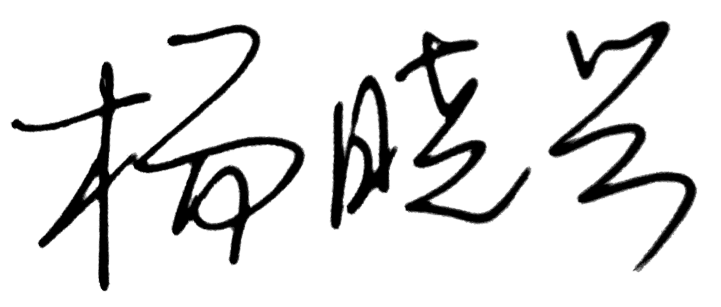 日期：2022.9.1课程代码2020030课程名称《翻译理论与实践（1）》课程学分2总学时32授课教师隋晓静教师邮箱slz730@126.com上课班级20级本日4、5班上课教室二教303答疑时间每周一下午每周一下午每周一下午主要教材《日汉翻译教程》《日汉翻译教程》《日汉翻译教程》参考资料《翻译教程》，张鸿成编，上海外语教育出版社，2005《日语翻译教程》，苏琦编，商务印书馆，1994《翻译教程》，张鸿成编，上海外语教育出版社，2005《日语翻译教程》，苏琦编，商务印书馆，1994《翻译教程》，张鸿成编，上海外语教育出版社，2005《日语翻译教程》，苏琦编，商务印书馆，1994周次教学内容教学方式作业1绪论 整装待发讲练结合课后翻译题2第一单元 词汇与翻译 选词与选义（1）讲练结合课后翻译题3第一单元 词汇与翻译 选词与选义（2）讲练结合课后翻译题4第一单元 词汇与翻译 选词与选义（3）讲练结合课后翻译题5第一单元 词汇与翻译 词典查阅要点讲练结合课后翻译题6第一单元 词汇与翻译 词义的守恒与越界、词义的文化外衣讲练结合课后翻译题7第二单元 段落与翻译 句型句式与翻译研究（1）讲练结合课后翻译题8第二单元 段落与翻译 句型句式与翻译研究（2）讲练结合课后翻译题9第二单元 段落与翻译 句型句式与翻译研究（3）讲练结合课后翻译题10第二单元 段落与翻译 句法与翻译的关系讲练结合课后翻译题11第二单元 段落与翻译 翻译中的宏观把握与微观把握讲练结合课后翻译题12第三单元：译技与译艺 同义句与同源译文讲练结合课后翻译题13第三单元：译技与译艺 直译和意译、分译讲练结合课后翻译题14第三单元：译技与译艺 加译和简译讲练结合课后翻译题15第三单元：译技与译艺 倒译和变译讲练结合课后翻译题16第三单元：译技与译艺 修辞与翻译讲练结合课后翻译题总评构成（1+X）评价方式占比1期末考试60%X1过程性考试115%X2过程性考试210%X3过程性考试315%